Р Е Ш Е Н И Еот 25.10.2022г.                            аал Сапогов                                            № 89О внесении изменений в Решение Совета Депутатов Сапоговского сельсовета Усть-Абаканского района Республики Хакасия от 20.11.2020года №9 «Об установлении на территории Сапоговского сельсовета                                    Усть-Абаканского района Республики Хакасияналога на имущество физических лиц на 2021 год»      В целях реализации мер, направленных на поддержку граждан, призванных на военную службу по частичной мобилизации и проходящих военную службу в Вооруженных Силах Российской Федерации, в соответствии с главой 32 Налогового кодекса Российской Федерации, статьей 14 Федерального закона  от 06.10.2003 №131 – ФЗ «Об общих принципах организации местного самоуправления в Российской Федерации», руководствуясь ст. 9 Устава муниципального образования Сапоговский сельсовет и  Постановлением Правительства Республики Хакасия № 613 от 12.10.2022 года «О продлении сроков уплаты имущественных налогов за 2021 год» (далее – Постановление) Совет депутатов Сапоговского сельсовета       РЕШИЛ:      1. Внести в Решение Совета депутатов Сапоговского сельсовета от 20.11.2020 № 9 «Об установлении на территории Сапоговского сельсовета                                    Усть-Абаканского района Республики Хакасия налога на имущество физических лиц на 2021 год» (далее Решение)  изменение, изложив пункт 2. в новой редакции:«2. Освободить лиц, проживающих на территории муниципального образования Сапоговский сельсовет, призванных на военную службу по частичной мобилизации и проходящих военную службу в Вооруженных Силах Российской Федерации в соответствии с Указом Президента Российской Федерации от 21.09.2022 года №647 «Об объявлении частичной мобилизации в Российской Федерации»,  а также членов их семей от уплаты налога на имущество физических лиц за налоговый период 2021 года»;   2. В целях реализации пункта 1 настоящего Решения перечень налогоплательщиков, указанных в пункте 1 настоящего Решения, формируется и направляется в Управление федеральной налоговой службы по Республике Хакасия в форме и порядке, установленном в соответствии с пунктом 3 Постановления;       3. Пункт 2 Решения считать пунктом 3;       4. Пункт 3 Решения считать пунктом 4;      5. Настоящее Решение вступает в силу по истечении одного месяца с момента официального опубликования и распространяется на правоотношения, связанные с исчислением налога на имущество физических лиц с 01.01.2021 года.      6. Направить настоящее Решение для подписания и опубликования в газете «Усть-Абаканские известия» Главе Сапоговского сельсовета.Глава Сапоговского сельсовета		                                                      Лапина Е.М.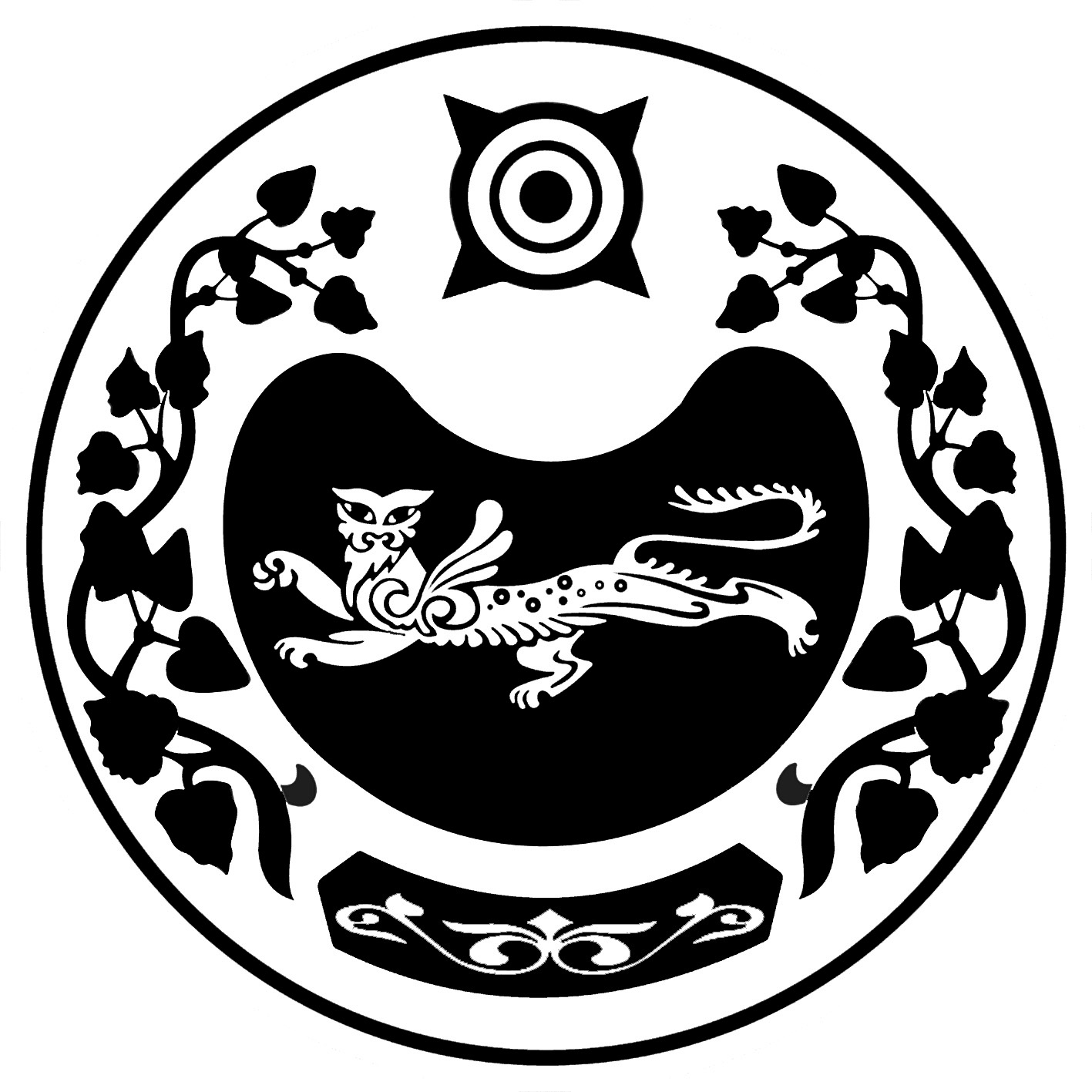 СОВЕТ ДЕПУТАТОВ САПОГОВСКОГО СЕЛЬСОВЕТА УСТЬ-АБАКАНСКОГО РАЙОНА РЕСПУБЛИКИ ХАКАСИЯ